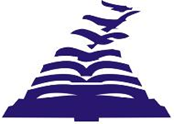    GAIN MORE KNOWLEDGE   REACH GREATER HEIGHTS  Presidency college(NAAC “A” Accredited)Department of computer Applications.IT Fest-REPORT-Overall Trophy.The following students of BCA took part in the IT FEST 2017 conducted on feb 6th at Seshadripuram CollegeTotal number of students participated : 15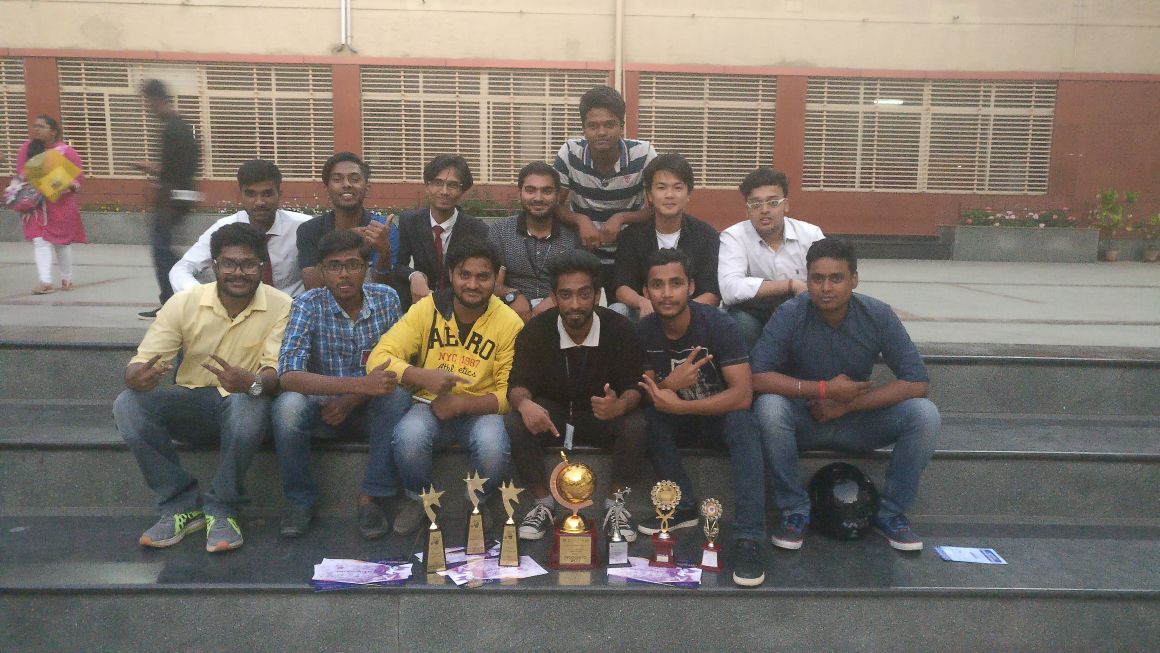 SL NOSTUDENT NAMECLASSEVENTEVENTPRIZE1Deoraj Raj6 BCA ATypingTyping1st2Musavir Khan6 BCA BCulturalsVirtual DJCulturalsVirtual DJ2nd2nd	3Suhaib Pasha6 BCA BVirtual DJTreasure HuntVirtual DJTreasure Hunt1st2nd   4Sangam Pandey1 BCA BTreasure HuntTreasure Hunt      2nd5Sayantan Dey3 BCA BTreasure HuntTreasure Hunt2nd6Chris John6 BCA A6 BCA AGaming1st7Karthik .S6 BCAB6 BCABGaming1st8Karthik .M6 BCAB6 BCABGaming1st9Rohit6 BCA B6 BCA BGaming1st